臺南市政府文化局　函受文者：高雄醫學大學裝	發文日期：中華民國105年6月7日 發文字號：南市文研字第1050567942號 速別：普通件 密等及解密條件或保密期限：地址：70801臺南市安平區永華路2段6號承辦人：顏毓芬電話：06-6324453.6325865傳真：06-6333116電子信箱：fin197007@mail.tainan.gov.tw附件：105年獎助臺南研究出版計畫.申請表.著作提要(0567942A00_ATTCH1.odt、0567942A00_ATTCH2.doc、0567942A00_ATTCH3.odt、0567942A00_ATTCH4.doc)主旨：本局為推廣臺南研究，深植保存文化史料，「105年獎助 臺南研究出版計畫」第二次徵件時間已開始，敬請轉告周 知，請  查照。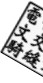 訂	說明：一、為永續建構「臺南研究資料庫」，本局獎助出版專書，舉凡與臺南相關之政治、史地、社會、經濟、文化、產業、 宗教信仰、生態、藝術等專題研究，未曾出版者皆可申請。 二、第二次徵件時間自105年6月1日起至9月15日止，相關電子檔請逕至本局網站-公布欄-活動訊息-105年獎助臺南研究 出版(20160531發布)下載。正本：國立成功大學、國立臺南大學、長榮大學、國立臺南藝術大學、國立中正大學、 國立嘉義大學、國立臺灣大學、國立政治大學、國立臺灣師範大學、中國文化大 學、東吳大學、真理大學、國立台北教育大學、淡江大學、輔仁大學、國立臺北 藝術大學、國立臺北大學、實踐大學、世新大學、銘傳大學、臺北市立大學、國	8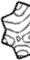 立陽明大學、國立臺灣科技大學、國立台北科技大學、臺北醫學大學、國立臺灣藝術大學、國立中央大學、中原大學、元智大學、長庚大學、國立清華大學、國立新竹教育大學、國立交通大學、玄奘大學、國立聯合大學、國立東華大學、國立台東大學、佛光大學、國立臺灣海洋大學、國立中興大學、逢甲大學、東海大學、靜宜大學、中山醫學大學、國立臺中教育大學、國立彰化師範大學、國立雲林科技大學、國立暨南國際大學、國立高雄師範大學、國立中山大學、國立高雄 餐旅大學、文藻學校財團法人文藻外語大學、國立高雄第一科技大學、國立高雄 大學、高雄醫學大學、國立屏東大學副本：本局文化研究科  2016-06-08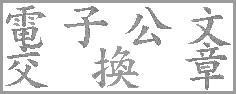 11:02:22裝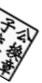 訂線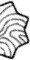 33